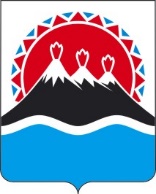 П О С Т А Н О В Л Е Н И ЕГУБЕРНАТОРА КАМЧАТСКОГО КРАЯг. Петропавловск-КамчатскийПОСТАНОВЛЯЮ:Внести в постановление Губернатора Камчатского края от 19.03.2020 № 38 «Об отдельных дополнительных выплатах лицам, замещающим государственные должности Камчатского края, и государственным гражданским служащим Камчатского края в исполнительных органах государственной власти Камчатского края» следующие изменения:наименование изложить в следующей редакции: «Об отдельных дополнительных выплатах лицам, замещающим государственные должности Камчатского края, и государственным гражданским служащим Камчатского края в исполнительных органах Камчатского края»;преамбулу изложить в следующей редакции:«В соответствии с пунктом 1 части 31 статьи 5, пунктом 1 части 2 статьи 8 Закона Камчатского края от 27.02.2013 № 203 «О государственных должностях Камчатского края», пунктами 2, 4 и 7 части 4 статьи 29, частью 2, 23 и 41 
статьи 34 Закона Камчатского края от 20.11.2013 № 343 «О государственной гражданской службе Камчатского края»ПОСТАНОВЛЯЮ:»;постановляющую часть изложить в следующей редакции:«1. Утвердить Положение о порядке выплаты отдельных дополнительных выплат лицам, замещающим государственные должности Камчатского края, и государственным гражданским служащим Камчатского края в исполнительных органах Камчатского края согласно приложению к настоящему постановлению.2.	Признать утратившими силу:1)	постановление Губернатора Камчатского края от 04.08.2008 № 315 
«Об утверждении Положения о порядке выплаты единовременных поощрений лицам, замещающим государственные должности Камчатского края в исполнительных органах государственной власти Камчатского края»;2)	постановление Губернатора Камчатского края от 29.01.2013 № 10 
«О внесении изменений в приложение к постановлению Губернатора Камчатского края от 04.08.2008 № 315 «Об утверждении Положения о порядке выплаты единовременных поощрений лицам, замещающим государственные должности Камчатского края в исполнительных органах государственной власти Камчатского края»;3)	постановление Губернатора Камчатского края от 23.07.2015 № 68 
«О внесении изменений в постановление Губернатора Камчатского края от 04.08.2008 № 315 «Об утверждении Положения о порядке выплаты единовременных поощрений лицам, замещающим государственные должности Камчатского края в исполнительных органах государственной власти Камчатского края»;4)	постановление Губернатора Камчатского края от 16.01.2020 № 5 
«Об утверждении Положения о некоторых дополнительных выплатах государственным гражданским служащим Камчатского края, замещающим отдельные должности государственной гражданской службы в исполнительных органах государственной власти Камчатского края».3.	Настоящее постановление вступает в силу со дня его официального опубликования и распространяется на правоотношения, возникшие с 
22 марта 2020 года.»;4) приложение изложить в редакции согласно приложению к настоящему постановлению.2. Настоящее постановление вступает в силу после дня его официального опубликования.Приложение к постановлениюГубернатора Камчатского краяот [Дата регистрации] № [Номер документа]«Приложение к постановлениюГубернатора Камчатского краяот 19.03.2020 № 38Положение о порядке выплаты отдельных дополнительных выплат 
лицам, замещающим государственные должности Камчатского края, 
и государственным гражданским служащим Камчатского края в исполнительных органах Камчатского краяОбщие положенияНастоящее Положение определяет порядок и условия выплаты лицам, замещающим государственные должности Камчатского края, государственным гражданским служащим Камчатского края в исполнительных органах Камчатского края (далее соответственно – лица, замещающие государственные должности, гражданские служащие, исполнительные органы) ежемесячной надбавки к должностному окладу за особые условия государственной работы, ежемесячной надбавки к должностному окладу за особые условия государственной гражданской службы Камчатского края (далее – гражданская служба), премии, единовременной выплаты при предоставлении ежегодного оплачиваемого отпуска, материальной помощи и единовременных поощрений (далее – дополнительные выплаты). Дополнительные выплаты устанавливаются и выплачиваются в пределах ассигнований на оплату труда, утвержденных соответствующему исполнительному органу законом Камчатского края о краевом бюджете на соответствующий финансовый год и на плановый период.  На дополнительные выплаты начисляются районный коэффициент и процентная надбавка за работу в районах Крайнего Севера и приравненных к ним местностях, установленные законом Камчатского края.Дополнительные выплаты устанавливаются индивидуально:1) распоряжением Губернатора Камчатского края – в отношении лиц, замещающих государственные должности, и гражданских служащих, замещающих должности гражданской службы:а) категории «руководители» высшей группы должностей:руководитель Агентства, не являющийся членом Правительства Камчатского края;руководитель Службы;руководитель Инспекции;б) в отделе по профилактике коррупционных и иных правонарушений Администрации Губернатора Камчатского края;в) в отделе специальной документальной связи Администрации Губернатора Камчатского края;2) приказом Администрации Губернатора Камчатского края – в отношении гражданских служащих, замещающих должности гражданской службы:а) категории «руководители» высшей группы должностей:заместитель министра;заместитель министра – начальник управления;заместитель министра – начальник отдела;заместитель руководителя агентства, службы;заместитель руководителя агентства, службы – начальник отдела;заместителя руководителя инспекции;заместителя руководителя инспекции – начальника отдела;б) в Администрации Губернатора Камчатского края, за исключением должностей, указанных в подпунктах «б» и «в» пункта 1 настоящей части;в) в Инспекции государственного строительного надзора Камчатского края, за исключением руководителя Инспекции государственного строительного надзора Камчатского края и его заместителей;г) в Государственной жилищной инспекции Камчатского края, за исключением руководителя Государственной жилищной инспекции Камчатского края и его заместителей;д) в Службе охраны объектов культурного наследия Камчатского края, за исключением руководителя Службы охраны объектов культурного наследия Камчатского края и его заместителей;3) приказами иных исполнительных органов – в отношении гражданских служащих, замещающих должности гражданской службы в соответствующих исполнительных органах, за исключением указанных в пунктах 1 и 2 настоящей части.Проекты распоряжений Губернатора Камчатского края, приказов Администрации Губернатора Камчатского края, устанавливающих дополнительные выплаты, оформляются Главным управлением государственной службы Администрации Губернатора Камчатского края (далее – Главное управление государственной службы).Проекты приказов исполнительных органов, устанавливающих дополнительные выплаты, оформляются подразделением по вопросам государственной службы и кадров соответствующего исполнительного органа либо должностным лицом, уполномоченным на ведение кадровой работы в этом исполнительном органе (далее – кадровая служба).Ежемесячная надбавка к должностному окладу лица за особые условия государственной работы и ежемесячная надбавка к должностному окладу 
за особые условия гражданской службыЕжемесячная надбавка к должностному окладу лица, замещающего государственную должность, за особые условия государственной работы и ежемесячная надбавка к должностному окладу гражданского служащего за особые условия гражданской службы (далее – ежемесячная надбавка за особые условия) являются составной частью, соответственно, денежного вознаграждения лиц, замещающих государственные должности, или денежного содержания гражданских служащих (далее – денежное вознаграждение (содержание).Ежемесячная надбавка за особые условия подлежит обязательной выплате в целях повышения заинтересованности лиц, замещающих государственные должности, гражданских служащих в результатах и качестве выполнения своих должностных обязанностей с учетом сложности, напряженности выполнения ими должностных обязанностей, особого режима рабочего (служебного) времени, опыта работы в замещаемой должности, профессионального уровня и компетентности при выполнении наиболее важных, сложных и ответственных работ.Ежемесячная надбавка за особые условия устанавливается лицам, замещающим государственные должности, гражданским служащим в размерах, установленных постановлением Губернатора Камчатского края от 29.11.2013 
№ 137 «Об отдельных вопросах ежемесячного денежного вознаграждения лиц, замещающих государственные должности Камчатского края, и ежемесячного денежного содержания государственных гражданских служащих Камчатского края». Лицам, замещающим государственные должности, гражданским служащим ежемесячная надбавка за особые условия устанавливается персонально в правовом акте о назначении на соответствующую должность с даты назначения по 31 декабря текущего года, а в дальнейшем ежегодно не позднее 1 января.При установлении надбавки за особые условия лицам, замещающим государственные должности, гражданским служащим учитываются предложения, которые представляются:на имя Губернатора Камчатского края за подписью:а) членов Правительства Камчатского края, координирующих и контролирующих деятельность исполнительных органов, – в отношении лиц, замещающих государственные должности и гражданских служащих, осуществляющих руководство соответствующими исполнительными органами (за исключением Руководителя Администрации Губернатора Камчатского края);б) Руководителя Администрации Губернатора Камчатского края, – в отношении гражданских служащих, замещающих должности гражданской службы, указанные в подпунктах «б» и «в» пункта 1 части 4 настоящего Положения; 2) на имя Руководителя Администрации Губернатора Камчатского края за подписью:а) начальников самостоятельных структурных подразделений Администрации Губернатора Камчатского края, за исключением структурных подразделений, указанных в подпунктах «б» и «в» пункта 1 части 4 настоящего Положения, – в отношении гражданских служащих, замещающих должности гражданской службы в соответствующих структурных подразделениях Администрации Губернатора Камчатского края;б) непосредственных руководителей соответствующих гражданских служащих – в отношении гражданских служащих, замещающих должности гражданской службы, указанные в подпункте «а» пункта 2 части 4 настоящего Положения. Указанные предложения согласовываются членами Правительства Камчатского края, координирующими и контролирующими деятельность исполнительного органа, в котором соответствующий гражданский служащий замещает должность гражданской службы;в) руководителя Инспекции государственного строительного надзора Камчатского края – в отношении гражданских служащих, замещающих должности гражданской службы, указанные подпункте «в» пункта 2 части 4 настоящего Положения;г) руководителя Государственной жилищной инспекции Камчатского края – в отношении гражданских служащих, замещающих должности гражданской службы, указанные в подпункте «г» пункта 2 части 4 настоящего Положения;д) руководителя Службы охраны объектов культурного наследия Камчатского края – в отношении гражданских служащих, замещающих должности гражданской службы, указанные в подпункте «д» пункта 2 части 4 настоящего Положения;3) на имя руководителя соответствующего исполнительного органа (за исключением Администрации Губернатора Камчатского края) за подписью непосредственных руководителей (при наличии) по согласованию с заместителем руководителя этого исполнительного органа (при наличии) – в отношении гражданских служащих, замещающих должности гражданской службы, указанные в пункте 3 части 4 настоящего Положения.Предложения, указанные в части 10 настоящего Положения, представляются при назначении лица на должность гражданской службы, а в последующем ежегодно не позднее 10 декабря в Главное управление государственной службы, кадровую службу.На период испытательного срока гражданского служащего, за исключением гражданских служащих, замещающих должности руководителей исполнительных органов Камчатского края, ежемесячная надбавка за особые условия устанавливается:для впервые поступивших на гражданскую службу – в минимальном размере по соответствующей группе и категории должностей гражданской службы;для ранее проходивших государственную гражданскую службу Российской Федерации – в среднем размере по соответствующей группе и категории должностей гражданской службы.При успешном завершении испытания гражданскими служащими, указанными в части 12 настоящего Положения, а также при изменении в текущем году характера профессиональной служебной деятельности гражданского служащего размер ежемесячной надбавки за особые условия может быть изменен в пределах установленных размеров.Премия Премирование лиц, замещающих государственные должности, гражданских служащих, в том числе за выполнение особо важных и сложных задач (заданий) осуществляется в целях усиления их материальной заинтересованности в повышении уровня ответственности за выполнение возложенных на исполнительные органы задач и функций, в своевременном и добросовестном выполнении задач (заданий), поставленных Губернатором Камчатского края, Правительством Камчатского края, руководителями исполнительных органов, а также полномочий исполнительных органов.Премия, в том числе за выполнение особо важных и сложных задач (заданий) (далее – премия), выплачивается по итогам работы за месяц либо единовременно за выполнение конкретной особо важной и сложной задачи (задания).Размер премии устанавливается в процентном отношении соответственно к должностному окладу лица, замещающего государственную должность, или к окладу месячного денежного содержания гражданского служащего либо в абсолютном выражении и максимальным размером не ограничивается, с учетом выполнения условия, предусмотренного частью 23 настоящего Положения.При определении размера премии по итогам работы за месяц лицам, замещающим государственные должности, гражданским служащим, замещающим должности руководителей исполнительных органов, учитываются:результаты оценки эффективности деятельности лиц, замещающих государственные должности, гражданских служащих, замещающих должности руководителей исполнительных органов, основанной на достижении показателей результативности их деятельности, в соответствии с распоряжением Губернатора Камчатского края от 02.06.2020 № 540-Р;наличие взыскания за дисциплинарный проступок, за несоблюдение ограничений, обязанностей и запретов, установленных Федеральным законом от 25.12.2008 № 273-ФЗ «О противодействии коррупции» и другими федеральными законами.При определении размера премии по итогам работы за месяц гражданскому служащему, за исключением гражданских служащих, замещающих должности руководителей исполнительных органов, учитываются:профессионализм и результативность в решении вопросов, входящих в компетенцию гражданского служащего в соответствии с его должностным регламентом;эффективное участие в реализации государственных (краевых) программ и (или) проектов;высокая исполнительская дисциплина по выполнению задач и реализации полномочий, возложенных на соответствующий исполнительный орган;выполнение в оперативном режиме большого объема внеплановой работы;эффективная и своевременная организация деятельности по выполнению особо важных и сложных заданий;наличие взыскания за дисциплинарный проступок, взыскания, предусмотренного статьей 591 Федерального закона от 27.07.2004 № 79-ФЗ 
«О государственной гражданской службе Российской Федерации», за несоблюдение ограничений, обязанностей и запретов, установленных Федеральным законом от 25.12.2008 № 273-ФЗ «О противодействии коррупции» и другими федеральными законами.Основанием для депремирования или понижения размера премии являются:1) несоблюдение установленных сроков выполнения поручений или положений должностного регламента, некачественное их выполнение без уважительных причин;2) низкая результативность работы;3) ненадлежащее качество работы с документами и поручениями руководителей;4) нарушение трудовой (служебной) дисциплины.Лицу, замещающему государственную должность, гражданскому служащему, отработавшим неполный период, принятый в качестве расчетного для начисления премии по итогам работы за месяц, в связи с временной нетрудоспособностью, нахождением в отпуске или увольнением, размер премии исчисляется пропорционально фактически отработанному времени, за исключением премии, устанавливаемой в абсолютном выражении.Премия за выполнение конкретной особо важной и сложной задачи (задания) устанавливается независимо от фактически обработанного времени и результатов оценки эффективности деятельности лиц, замещающих должности руководителей соответствующих исполнительных органов, основанной на достижении показателей результативности их деятельности, в соответствии с распоряжением Губернатора Камчатского края от 02.06.2020 № 540-Р и без учета выполнения условия, предусмотренного частью 22 настоящего Положения.Решение о премировании гражданских служащих, за исключением гражданских служащих, замещающих должности руководителей исполнительных органов, принимается на основании представления, оформляемого по форме согласно приложению к настоящему Положению, которое готовится в порядке, предусмотренном частью 10 настоящего Положения, и представляется в Главное управление государственной службы, кадровую службу не позднее 15-го числа месяца, следующего за отчетным.Сумма премии, выплаченной в исполнительном органе в течение календарного года (без учета премии руководителя исполнительного органа), не должна превышать годовой размер суммы окладов денежного содержания по должностям государственной гражданской службы Камчатского края в соответствии со штатным расписанием соответствующего исполнительного органа, который вычисляется по формуле:Пгод = (∑Окл +∑ОклЧин) * 12, где:Пгод – годовой размер суммы окладов денежного содержания по должностям государственной гражданской службы Камчатского края в соответствии со штатным расписанием соответствующего исполнительного органа;∑Окл – месячная сумма окладов по каждой должности государственной гражданской службы Камчатского края в штатном расписании исполнительного органа;∑ОклЧин – сумма окладов за классный чин в максимальном размере по каждой должности государственной гражданской службы Камчатского края в штатном расписании исполнительного органа.Выплата премии по результатам работы за месяц производится не позднее последнего числа месяца, следующего за отчетным.Единовременная выплата при предоставлении ежегодного оплачиваемого отпускаЕдиновременная выплата осуществляется в размерах, установленных законами Камчатского края, один раз в календарном году при предоставлении ежегодного оплачиваемого отпуска в соответствии с письменным заявлением о единовременной выплате, представленного лицом, замещающим государственную должность, на имя Губернатора Камчатского края, или гражданским служащим на имя соответствующего представителя нанимателя. При разделении ежегодного оплачиваемого отпуска на части единовременная выплата осуществляется в полном размере один раз в любой из периодов предоставления ежегодного оплачиваемого отпуска.При освобождении от должности (прекращении полномочий) лица, замещающего государственную должность, увольнении гражданского служащего с гражданской службы, не использовавших в течение текущего календарного года право на ежегодный оплачиваемый отпуск, единовременная выплата производится за фактически отработанное время в текущем календарном году из расчета 1/12 годового размера единовременной выплаты за каждый полный месяц замещения государственной должности, должности гражданской службы.Материальная помощьМатериальная помощь выплачивается лицам, замещающим государственную должность, гражданским служащим в составе денежного вознаграждения (содержания) ежемесячно, в том числе в период их нахождения в служебных командировках, получения дополнительного профессионального образования с сохранением на этот период замещаемой государственной должности Камчатского края и денежного вознаграждения, или участия в мероприятиях по профессиональному развитию с отрывом от гражданской службы, а также в период их временной нетрудоспособности.Материальная помощь начисляется:лицам, замещающим государственные должности, – в размере 
16,67 процентов от должностного оклада лица, замещающего государственную должность;гражданским служащим – в размере 20,83 процента оклада месячного денежного содержания гражданского служащего.В случае временного отсутствия лица, замещающего государственную должность, на государственной работе, или гражданского служащего на гражданской службе (кроме периода нахождения в отпуске по уходу за ребенком, отпуске без сохранения денежного вознаграждения (содержания), а также иных случаев, когда за лицом, замещающим государственную должность, гражданским служащим не сохраняется денежное вознаграждение (содержание), материальная помощь выплачивается им после выхода на государственную работу (гражданскую службу) за весь период временного отсутствия на государственной работе (гражданской службе).Лицам, замещающим государственные должности, гражданским служащим помимо материальной помощи, выплачиваемой в соответствии с частями 28–30 настоящего Положения, при наличии экономии фонда оплаты труда, утвержденного соответствующему исполнительному органу, может быть выплачена дополнительная материальная помощь в следующих случаях и размерах:1)	в связи с государственной регистрацией заключения брака лицом, замещающим государственную должность, гражданским служащим при предоставлении копии свидетельства о заключении брака – до 25 000 рублей;2)	в связи с рождением ребенка у лица, замещающего государственную должность, гражданского служащего при предоставлении копии свидетельства о рождении – до 30 000 рублей на каждого ребенка;3)	в связи со смертью близких родственников (родителей, детей (в том числе усыновленных), супруга (супруги), лиц, находящихся на иждивении лица, замещающего государственную должность, гражданского служащего) при предоставлении копии свидетельства о смерти и документов, подтверждающих родство (нахождение на иждивении), – до 50 000 рублей;4)	в случае повреждения или утраты личного имущества лица, замещающего государственную должность, гражданского служащего в результате стихийного бедствия, пожара, хищения или иных непредвиденных случаев при предоставлении справок из соответствующих органов местного самоуправления, противопожарной службы, органов внутренних дел, других уполномоченных органов – до 50 000 рублей, но не более фактически понесенных расходов на восстановление имущества (стоимости имущества);5)	в случае тяжелого материального положения в семье лица, замещающего государственную должность, гражданского служащего в связи нуждаемостью в приобретении платных медицинских услуг и дорогостоящих лекарственных препаратов при заболеваниях, несчастных случаях, травмах, отравлениях и других состояниях, требующих медицинского вмешательства, его и (или) лиц, указанных в пункте 3 настоящей части, на основании медицинских справок, заключений или иных документов, подтверждающих невозможность оказания необходимых видов медицинской помощи бесплатно в государственной или муниципальной системах здравоохранения, при предоставлении документов, подтверждающих расходы (копии договора об оказании соответствующих медицинских услуг, кассовых чеков, квитанций), – до 40 000 рублей.При возникновении одного и того же случая, из числа указанных в части 31 настоящего Положения, по которым за выплатой дополнительной материальной помощи могут обратиться два или несколько лиц, замещающих государственные должности, и (или) гражданских служащих, являющихся членами одной семьи, решение о выплате дополнительной материальной помощи принимается в отношении одного из них (по их выбору).Выплата дополнительной материальной помощи осуществляется на основании правового акта, указанного в части 4 настоящего Положения, в соответствии с письменным заявлением о выплате дополнительной материальной помощи лица, замещающего государственную должность, на имя Губернатора Камчатского края, или гражданского служащего на имя соответствующего представителя нанимателя с приложением документов, подтверждающих соответствующие обстоятельства, которое подлежит предварительному согласованию с финансово-экономическим подразделением соответствующего исполнительного органа, либо должностным лицом по финансово-экономическим вопросам.Единовременные поощрения При поощрении и награждении лиц, замещающих государственные должности, за безупречное и эффективное исполнение своих должностных обязанностей и гражданских служащих за безупречную и эффективную гражданскую службу единовременное поощрение за счет средств фонда оплаты труда выплачивается в следующих размерах:в связи с награждением Почетной грамотой Губернатора Камчатского края – в размере 0,5 должностного оклада;в связи с награждением Почетной грамотой Законодательного Собрания Камчатского края – в размере 0,5 должностного оклада;при поощрении Правительством Российской Федерации – в размере одного должностного оклада;при поощрении Президентом Российской Федерации – в размере двух должностных окладов;при присвоении почетных званий Российской Федерации и награждении знаками отличия Российской Федерации, за исключением знака отличия Георгиевского креста, – в размере трех должностных окладов;при награждении орденами Российской Федерации, медалями Российской Федерации, за исключением юбилейных медалей Российской Федерации, и знаком отличия – Георгиевским Крестом – в размере пяти должностных окладов;при награждении знаками особого отличия – медалью «Золотая Звезда» и золотой медалью «Герой Труда Российской Федерации» – в размере десяти должностных окладов.Гражданским служащим помимо выплат, указанных в части 34 настоящего Положения, один раз за весь период прохождения гражданской службы в государственных органах Камчатского края выплачивается единовременное поощрение в связи с выходом на государственную пенсию за выслугу лет – в размере трех месячных фондов оплаты труда. Размер единовременного поощрения в связи с выходом гражданского служащего на государственную пенсию за выслугу лет определяется по денежному содержанию гражданского служащего на день увольнения с гражданской службы.Единовременное поощрение, предусмотренное частью 34 настоящего Положения, выплачивается:1) лицу, замещающему государственную должность, гражданскому служащему;2) гражданину, который после представления к награждению или поощрению, указанным в части 34 настоящего Положения, был освобожден от замещения государственной должности либо уволен с гражданской службы (далее – гражданин);3) членам семьи лиц, указанных в пунктах 1 и 2 настоящей части, в случае гибели (смерти) этих лиц, а также в случае награждения государственной наградой Российской Федерации, государственной наградой Камчатского края посмертно.Членами семьи лиц, указанных в пунктах 1 и 2 части 36 настоящего Положения, имеющими право на получение единовременного поощрения, предусмотренного частью 34 настоящего Положения, считаются их супруги, состоявшие на день гибели (смерти) указанных лиц, в браке с ними, родители, дети, а также лица, находившиеся на их иждивении.Единовременное поощрение, предусмотренное частью 34 настоящего Положения, выплачивается исходя из размера должностного оклада лица, замещающего государственную должность, гражданского служащего, установленных на дату издания правового акта о поощрении или награждении, а в отношении граждан, освобожденных от замещения государственных должностей или уволенных с гражданской службы после представления к награждению или поощрению, – на дату издания правового акта об освобождении от должности (увольнении).Исполнительный орган, представивший лицо, замещающее государственную должность, гражданского служащего или гражданина к поощрению или награждению, в месячный срок со дня издания правового акта Российской Федерации или правового акта Камчатского края о награждении или поощрении письменно уведомляет лиц, указанных в пунктах 2 и 3 части 36 настоящего Положения, сведения о которых имеются в распоряжении этого исполнительного органа, о награждении или поощрении, об их праве на получение единовременного поощрения, а также разъясняет порядок обращения за единовременным поощрением.Для выплаты единовременного поощрения лица, указанные в пунктах 2 и 3 части 36 настоящего Положения, подают в исполнительный орган, в котором гражданский служащий или гражданин замещал государственную должность, должность гражданской службы, заявление на имя Губернатора Камчатского края или соответствующего представителя нанимателя о выплате единовременного поощрения (далее – заявление).В заявлении указываются:1) фамилия, имя, отчество получателя, серия, номер паспорта, сведения о дате его выдачи, а также органе, его выдавшем, дата рождения, идентификационный номер налогоплательщика, страховой номер индивидуального лицевого счета;2) реквизиты лицевого счета для получения единовременного поощрения, открытого получателем в финансово-кредитном учреждении.К заявлению прилагается копия паспорта получателя. В случае, предусмотренном пунктом 3 части 36 настоящего Положения, к заявлению также прилагаются копии следующих документов:1) свидетельство о смерти лица, замещающего государственную должность, гражданского служащего или гражданина;2) свидетельство о заключении брака – в случае обращения за единовременным поощрением супруги (супруга), состоявшей (состоявшего) в браке с лицом, замещающим государственную должность, гражданским служащим или гражданином на день его гибели (смерти);3) свидетельство о рождении лица, замещающего государственную должность, гражданского служащего или гражданина – в случае обращения за единовременным поощрением родителя лица, замещающего государственную должность, гражданского служащего или гражданина;г) свидетельство о рождении ребенка лица, замещающего государственную должность, гражданского служащего или гражданина – в случае обращения за единовременным поощрением ребенка лица, замещающего государственную должность, гражданского служащего или гражданина;д) документ, подтверждающий факт нахождения лица, обращающегося за единовременным поощрением, на иждивении погибшего (умершего) лица, замещающего государственную должность, гражданского служащего или гражданина – в случае обращения за единовременным поощрением лица, находившегося на иждивении погибшего (умершего) гражданского служащего или гражданина.Выплата единовременного поощрения исполнительным органом, представившим лицо, замещающее государственную должность, гражданского служащего или гражданина к поощрению или награждению осуществляется в следующие сроки:лицам, указанным в пункте 1 части 36 настоящего Положения, – в месячный срок со дня издания правового акта Камчатского края, правового акта Российской Федерации о поощрении или награждении;лицу, указанному в пункте 2 части 36 настоящего Положения, – в месячный срок со дня поступления в государственный орган заявления и документов, предусмотренных частями 40 и 42 настоящего Положения;лицам, указанным в пункте 3 части 36 настоящего Положения, не позднее чем через один месяц со дня истечения шестимесячного срока, в течение которого члены семьи погибшего (умершего) лица, замещающего государственную должность, гражданского служащего или умершего гражданина могут обратиться в исполнительный орган, в котором указанное лицо замещало должность, за выплатой единовременного поощрения. При этом указанный срок исчисляется со дня издания правового акта Российской Федерации, правового акта Камчатского края о награждении или поощрении лица, замещающего государственную должность, гражданского служащего или гражданина. Выплата единовременного поощрения осуществляется на основании правового акта в соответствии с частью 4 настоящего Положения.Выплата единовременного поощрения лицу, замещающему государственную должность, гражданскому служащему, гражданину или членам семьи осуществляется путем перечисления соответствующих сумм на лицевой счет лица, замещающего государственную должность, гражданского служащего или гражданина либо на лицевые счета обратившихся за единовременным поощрением членов семей, открытые в финансово-кредитных учреждениях.При обращении нескольких членов семьи за единовременным поощрением, не полученным лицом, замещающим государственную должность, гражданским служащим или гражданином в связи с гибелью (смертью), сумма единовременного поощрения делится между ними поровну.Представлениео премировании по итогам работы за месяц / за выполнение особо важного и сложного заданияПояснительная запискак проекту постановления Губернатора Камчатского края «О внесении изменений в приложение к постановлению Губернатора Камчатского края от 19.03.2020 № 38 «Об отдельных дополнительных выплатах лицам, замещающим государственные должности Камчатского края, и государственным гражданским служащим Камчатского края в исполнительных органах государственной власти Камчатского края»Настоящий проект постановления Губернатора Камчатского края (далее – проект) разработан в целях приведения Положения о порядке выплаты отдельных дополнительных выплат лицам, замещающим государственные должности Камчатского края, и государственным гражданским служащим Камчатского края в исполнительных органах Камчатского края (далее – Положение об отдельных выплатах) в соответствие с отдельными федеральными нормативными правовыми актами и нормативными правовыми актами Камчатского края.Так, во исполнение части 6 статьи 55 Федерального закона от 27.07.2004 
№ 79-ФЗ «О государственной гражданской службе Российской Федерации» (далее – Федеральный закон № 79-ФЗ), частей 2, 23, 41 Закона Камчатского края от 20.11.2013 № 343 «О государственной гражданской службе Камчатского края» (далее – Закон о государственной службе Камчатского края), пунктом 1 части 2 статьи 8 Закона Камчатского края от 27.02.2013 № 203 «О государственных должностях Камчатского края» (далее – Закон  государственных должностях Камчатского края) проектом устанавливается порядок и условия выплаты единовременного поощрения лицам, замещающим государственные должности Камчатского края, гражданским служащим Камчатского края, гражданам, освобожденным от государственной должности Камчатского края, гражданам, уволенным с гражданской службы Камчатского края, а также членам их семей в случае их гибели (смерти).В связи с внесением изменений в статью 50 Федерального закона 
№ 79-ФЗ и, соответственно, в Закон о государственной службе Камчатского края и Закон государственных должностях Камчатского края в части расширения перечня оснований выплаты премии, в проекте устанавливается порядок выплаты премий по итогам работы за месяц, а также за выполнение особо важных и сложных задач (заданий).Порядок установления отдельных дополнительных выплат, регулируемый Положением об отдельных выплатах, приводится в соответствие с постановлением Губернатора Камчатского края от 29.11.2019 
№ 92 «Об осуществлении полномочий представителя нанимателя (работодателя)» (в части перераспределения полномочий представителя нанимателя по установлению отдельных дополнительных выплат).Также проектом исключается зависимость размера ежемесячной надбавки к должностному окладу за особые условия государственной работы (гражданской службы) лиц, замещающих государственные должности, а также гражданских служащих, возглавляющих исполнительные органы, от достижения ими в истекшем месяце целевых значений показателей результативности, утвержденных распоряжением Губернатора Камчатского края от 02.06.2020 
№ 540-Р. Надбавка будет устанавливаться ежегодно (на текущий календарный год) по решению Губернатора Камчатского края.Также проект предусматривает ограничение размера выплат дополнительной материальной помощи в зависимости от основания ее выплаты, а также закрепляет перечень документов, подтверждающих соответствующие обстоятельства, являющиеся основанием ее выплаты. Предлагаемый в проекте предельный размер материальной помощи сформирован с учетом практики федеральных органов исполнительной власти на основе усредненного показателя, полученного в результате анализа информации о размерах выплат дополнительной материальной помощи государственным гражданским служащим Камчатского края и работникам исполнительных органов государственной власти Камчатского края, замещающим должности, не являющиеся должностями государственной гражданской службы Камчатского края, в период с 2018 по 2020 годы.Одновременно проектом постановления Губернатора Камчатского края вносятся изменения, направленные на приведение терминологии, используемой в Положении об отдельных выплатах, в соответствие с Федеральным законом от 21.12.2021 № 414-ФЗ «Об общих принципах организации публичной власти в субъектах Российской Федерации» в части исключения из терминологического сочетания «исполнительный орган государственной власти Камчатского края» слов «государственной власти».Для реализации настоящего проекта не потребуются дополнительных средств краевого бюджета.Проект размещен на Едином портале проведения независимой антикоррупционной экспертизы и общественного обсуждения проектов нормативных правовых актов Камчатского края (htths://npaproject.kamgov.ru)     01 августа 2022 года для обеспечения возможности проведения в срок до 10 августа 2022 года независимой антикоррупционной экспертизы.Проект не подлежит оценке регулирующего воздействия в соответствии с постановлением Правительства Камчатского края от 06.06.2013 № 233-П «Об утверждении Порядка проведения оценки регулирующего воздействия проектов нормативных правовых актов Камчатского края и экспертизы нормативных правовых актов Камчатского края».[Дата регистрации]№[Номер документа]О внесении изменений в постановление Губернатора Камчатского края от 19.03.2020 
№ 38 «Об отдельных дополнительных выплатах лицам, замещающим государственные должности Камчатского края, и государственным гражданским служащим Камчатского края в исполнительных органах государственной власти Камчатского края»[горизонтальный штамп подписи 1]В.В. СолодовПриложение к Положению 
о порядке выплаты отдельных дополнительных выплат лицам, замещающим государственные должности Камчатского края, и государственным гражданским служащим Камчатского края
в исполнительных органах Камчатского краяПриложение к Положению 
о порядке выплаты отдельных дополнительных выплат лицам, замещающим государственные должности Камчатского края, и государственным гражданским служащим Камчатского края
в исполнительных органах Камчатского краяФормаФорма№ п/пФамилия, имя, отчество (при наличии) представляемого к премированию государственного гражданского служащего в исполнительном органе Камчатского края Наименование замещаемой должности и исполнительного органа Камчатского края Краткая оценка итогов работы / выполнения особо важного и сложного заданияПредлагаемыйразмер премии 12345(Наименование должности должностного лица, представляющего представление)(подпись)(фамилия, инициалы)Согласовано(Наименование должности должностного лица, по согласованию с которым представляется представление)                                                                (подпись)(фамилия, инициалы)».ИОГВПеречень случаев выплаты дополнительной материальной помощи гражданским служащим (работником)Усредненный размер выплаченных гражданским служащим (работникам) сумм дополнительной материальной помощи (в рублях)Усредненный размер выплаченных гражданским служащим (работникам) сумм дополнительной материальной помощи (в рублях)Усредненный размер выплаченных гражданским служащим (работникам) сумм дополнительной материальной помощи (в рублях)Усредненный размер выплаченных гражданским служащим (работникам) сумм дополнительной материальной помощи (в рублях)ИОГВПеречень случаев выплаты дополнительной материальной помощи гражданским служащим (работником)Усредненный размер выплаченных гражданским служащим (работникам) сумм дополнительной материальной помощи (в рублях)Усредненный размер выплаченных гражданским служащим (работникам) сумм дополнительной материальной помощи (в рублях)Усредненный размер выплаченных гражданским служащим (работникам) сумм дополнительной материальной помощи (в рублях)Усредненный размер выплаченных гражданским служащим (работникам) сумм дополнительной материальной помощи (в рублях)ИОГВПеречень случаев выплаты дополнительной материальной помощи гражданским служащим (работником)2018 год2019 год2020 годИтогоИнформация поступила из 34 ИОГВв связи с государственной регистрацией заключения брака гражданским служащим (работником)27972202502611124778Информация поступила из 34 ИОГВв связи с рождением ребенка у гражданского служащего (работника)29592282812758328485Информация поступила из 34 ИОГВв связи со смертью близких родственников (родителей, детей (в том числе усыновленных), супруга (супруги), лиц, находящихся на иждивении гражданского служащего (работника)32981328562625030695Информация поступила из 34 ИОГВв случае повреждения или утраты личного имущества гражданского служащего (работника) в результате стихийного бедствия, пожара, хищения или иных непредвиденных случаев2250080000051250Информация поступила из 34 ИОГВпри необходимости приобретения гражданским служащим (работником) платных медицинских услуг и дорогостоящих лекарственных препаратов по медицинским показаниям61667397492323741551Информация поступила из 34 ИОГВиные случаи (указать какие)0000